Перечень худших потребителей по состоянию на 1 июля 2022 года№ п/пНаименованиеПериод дебиторской задолженности (мес.)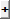 Просроченная
дебиторская задолженность
на 01.07.2022 (руб.)Юридический адрес№ п/пНаименованиеПериод дебиторской задолженности (мес.)Просроченная
дебиторская задолженность
на 01.07.2022 (руб.)Юридический адрес№ п/пНаименованиеПериод дебиторской задолженности (мес.)Просроченная
дебиторская задолженность
на 01.07.2022 (руб.)Юридический адрес1ООО «Энергия»5869 784 114663415, Российская Федерация Красноярский кр., Мотыгинский р-н, п.Раздолинск 2МУП «ЖКС»4211 121 264663035, Российская Федерация, Красноярский кр., Емельяновский р-н, с.Шуваево3МУП «Жилищно-коммунальный комплекс Вознесенского сельсовета»231 301 150662523, Российская Федерация, Красноярский кр., Березовский р-н, с.Вознесенка 4ООО «Коммунальщик»212 626 255662010, Российская Федерация, Красноярский кр., Тюхтетский р-н, с.Тюхтет5МУП «Мотыгинское ЖКХ»193 017 571663400, Российская Федерация, Красноярский кр., Мотыгинский р-н, п.Мотыгино 6МУП «Колбинское ЖКХ»17666 720663510, Российская Федерация, Красноярский кр., Манский р-н, п.Колбинский 7ООО «СИБ-ЭНЕРГО»167 112 960662943, Российская Федерация, Красноярский кр., Курагинский р-н, п.Большая Ирба 8ООО «СУ-59Л»163 083 994660127, Российская Федерация, Красноярский кр., г.Красноярск 9ООО «Сфера и К»1520 299 291660049, Российская Федерация, Красноярский кр., г.Красноярск 10ООО «Коммунально-энергетический сервис» 1510 670 779660015, Российская Федерация, Красноярский кр., Емельяновский р-н, с.п.Солонцовский сельсовет, п.Солонцы 11ООО «РКХ»1413 578 691662150, Российская Федерация, Красноярский кр., Ачинский р-н, с.Преображенка 12МУП «Дивногорский водоканал»1222 609 978663090, Российская Федерация, Красноярский кр., г.Дивногорск 13ООО «Сибтепло»121 808 801660947, Российская Федерация, Красноярский кр., ЗАТО п. Солнечный 14ООО «Альянс»923 405 637663400, Российская Федерация, Красноярский кр., Мотыгинский р-н, п.Мотыгино 15ООО Сибирский коммунальный сервис»83 127 860660118, Российская Федерация, Красноярский кр., г.Красноярск 16ИП Кондин О.Ю. - глава крестьянского (фермерского) хозяйства81 933 323663690, Российская Федерация, Красноярский кр., г.Зеленогорск 17ООО «БЕРЕГ-99»8147 971660006, Российская Федерация, Красноярский кр., г.Красноярск 18МУП «ЖКХ Назаровского района»710 475 209662219, Российская Федерация, Красноярский кр., Назаровский р-н, с.Дорохово (Промбаза)19ООО «Управляющая компания Магистраль плюс» 72 393 059663801, Российская Федерация, Красноярский кр., Иланский р-н, г.Иланский 20СНТ «Сад № 1 Завода Телевизоров»71 085 097660130, Российская Федерация, Красноярский кр., г.Красноярск21ООО «Энергия»7935 680662156, Российская Федерация, Красноярский кр., Ачинский р-н, с.Преображенка22Гужевская О.В.  Голиков А.А.7215 908660025, Российская Федерация, Красноярский кр., г.Красноярск, 23ООО «Сибирская Коммунальная Компания» 64 931 576663977, Российская Федерация, Красноярский кр., Рыбинский р-н, п.Урал 24ООО «САЯНМОЛОКО»6478 143662710, Российская Федерация, Красноярский кр., Шушенский р-н, п.Шушенское 25ИП Павленко Е.С.,ИП Корнеева Н.И. 6411 104660017, Российская Федерация, Красноярский кр., г.Красноярск 26ООО «Ачинская Районная сетевая компания» 54 373 591662179, Российская Федерация, Красноярский кр., Ачинский р-н, п.Малиновка 27ДНТ «КОЛОС-2006»51 950 551660015, Российская Федерация, Красноярский кр., Емельяновский р-н, п.Солонцы28МУП «Красносопкинское ЖКХ»5547 926662225, Российская Федерация, Красноярский кр., Назаровский р-н, п.Красная Сопка 29ООО «Ачинский РЖКС»42 407 359662179, Российская Федерация, Красноярский кр., Ачинский р-н, п.Малиновка, 30ООО «СТРАТЕГИЯ» 41 280 672663800, Российская Федерация, Красноярский кр., Иланский р-н, г.Иланский 31ООО «Транс-М»4480 568660075, Российская Федерация, Красноярский кр., г.Красноярск 32МУП «Водоресурс» Есаульского сельсовета»4318 066662518, Российская Федерация, Красноярский кр., Березовский р-н, с.Есаулово 33Садакова Т.М. 4125 618662600, Российская Федерация, Красноярский кр., г.Минусинск, 34ООО «СибПак»31 292 988660118, Российская Федерация, Красноярский кр., г.Красноярск 35ФГБУЗ «Больница КНЦ СО РАН»3312 598660036, Российская Федерация, Красноярский кр., г.Красноярск 36ООО «Раздолье»3121 084660049, Российская Федерация, Красноярский кр., г.Красноярск37ИП Кадач О.А. 3104 176663600, Российская Федерация, Красноярский кр., г.Канск 38ООО «ГЛЮТЕН»21 058 171660099, Российская Федерация, Красноярский кр., г.Красноярск                                                                                                                ИТОГО:   261 776 251                                                                                                               ИТОГО:   261 776 251                                                                                                               ИТОГО:   261 776 251                                                                                                               ИТОГО:   261 776 251